MCPS Extended Day Activity Plan	  Site:  Madison Street   Week of: _April 10th-14th __       Theme:  _Spring Fever!___MondayTuesdayWednesdayThursdayFridayOutside GamesOutside GamesOutside GamesOutside GamesOutside GamesSpring Noodle Relay(Nikki)Hop Race(Veronica)Basket Toss(Karly)*EGG HUNT*3rd-5th 2:30K-2 3:15 4:00 (Mike & Chris)Free ChoiceRIGHT HALLWAYRIGHT HALLWAYRIGHT HALLWAYRIGHT HALLWAYBowling (Chris)Nature Tic-Tac-Toe(Naomy & Nikki)Embryology ProjectStarts at 3:45 PM (Chris)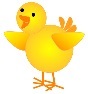 Erupting Rainbow(Naomy)~Picnic tableTable SectionTABLE 1 & 2TABLE 1 & 2TABLE 1 & 2TABLE 1 & 2CentersBlow Paint-picnic tables *Plan for keeping mess at min(Karly & Peggy)Bunny Handprint Fan(Peggy)Toucan Art(Naomy)Butter Fly Craft(Karly & Helen) TABLES 5& 6(ENRICHMENT ACTIVITY)TABLES 5& 6(ENRICHMENT ACTIVITY)TABLES 5& 6(ENRICHMENT ACTIVITY)TABLES 5& 6(ENRICHMENT ACTIVITY)Easter Egg Rockets(Veronica & Helen)Flower Fever(Karly & Ivonne)Shaving Cream Art(Ivonne & Peggy)Spring Tree  & Flower(Nikki) LEFT HALLWAY (CENTERS)LEFT HALLWAY (CENTERS)LEFT HALLWAY (CENTERS)LEFT HALLWAY (CENTERS)Cups(Ivonne)Legos(Helen)Blocks(Veronica)Magnetic Building(Peggy)Computer Lab 4:00Computer Lab 4:00Computer Lab 4:00Computer Lab 4:00(Naomy)(Chris)(Helen)(Veronica)